Информационная запискаоб итога проведения Республиканской акции«Волшебство Новогодней поры» в МКОУ «Аверьяновская СОШ»Участвующих добровольцев всего – 8 Всего проведенных мероприятий (акций, проектов, классных встреч) –35Общее количество участвующий организаций/партнеров – 1 Благополучателей (человек) – 8Количество учреждений – благополучателей – 0Общее описание:- МКОУ «Аверьяновская  СОШ», волонтерский отряд «Новое поколение».Название мероприятий: «Уроки Добра», Классные встречи с Дедом Морозом и Снегурочкой, Новогодние  викторины,  новогодние конкурсы плакатов, рисунков, поделок.Цель мероприятий: Воспитание в детях человечности, милосердия, умения прийти на помощь нуждающимся в ней, стремление быть благородным; воспитание в детях доброты, чуткое отношение к окружающим людям. Суть проведения мероприятий: мероприятия проводились зам.директором по воспитательной работе, волонтерским отрядом  МКОУ «Аверьяновская СОШ», старшей вожатой, классными руководителями,  учащимися школы, работниками МКУК "Центр Культуры и Досуга".Оказание  адресной помощи детям, оказавшимся в трудной жизненной ситуации.проведены уроки добра, новогодние акции и представления. Мероприятия   проводились  для детей детей-инвалидов-8, для детей из малообеспеченных семей-15 детей.Общее количество участников акции: - 652 учеников;- 33 классных руководителей;- ссылка на публикацию в социальной сети «Интернет»: https://www.instagram.com/p/CYBHux7JjG4/         https://www.instagram.com/p/CYBHJRzN17Q/   Координирующая организация: МКОУ «Аверьяновская  СОШ»Контактная информация тел.:89634270597 ; E-mail: school_aver@mail.ruРуководитель/координатор: Аюбова Р.С. (заместитель  директора по ВР). 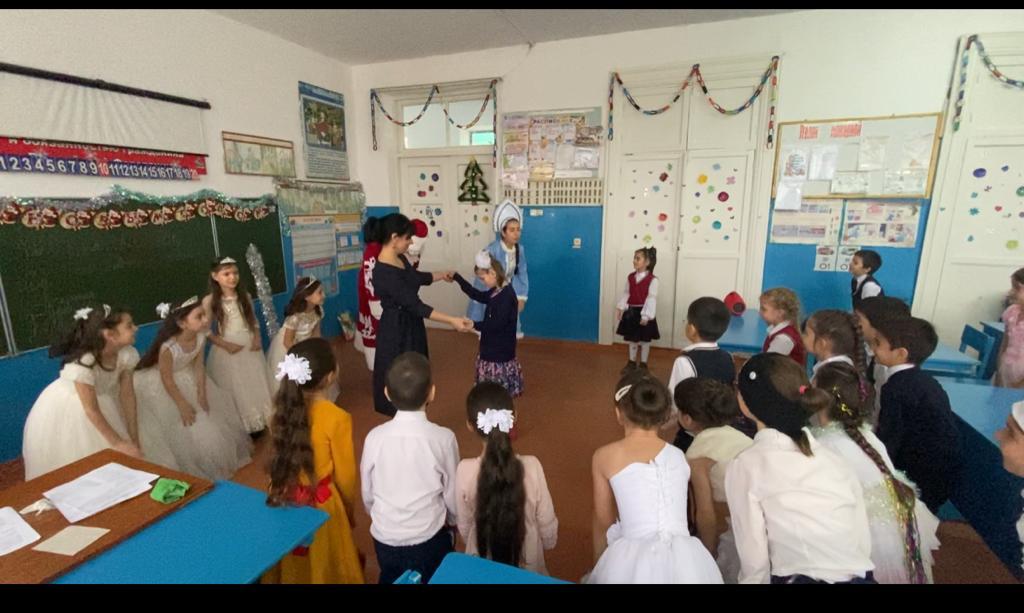 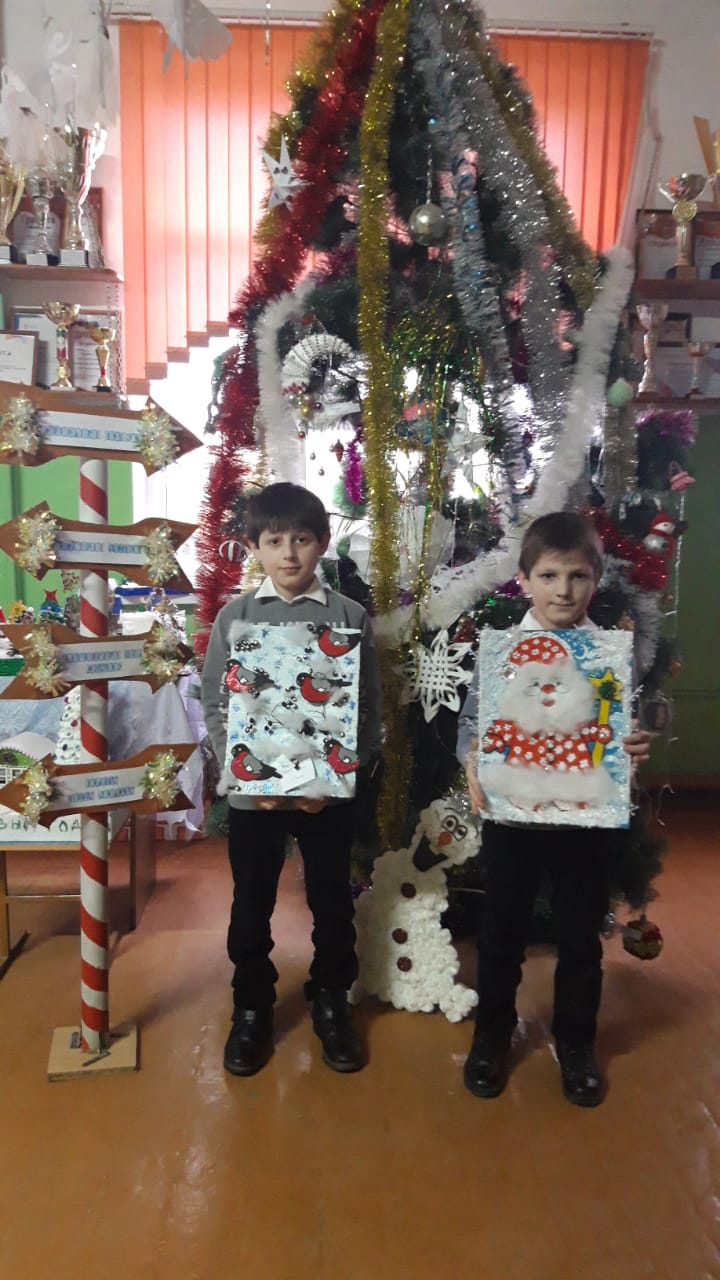 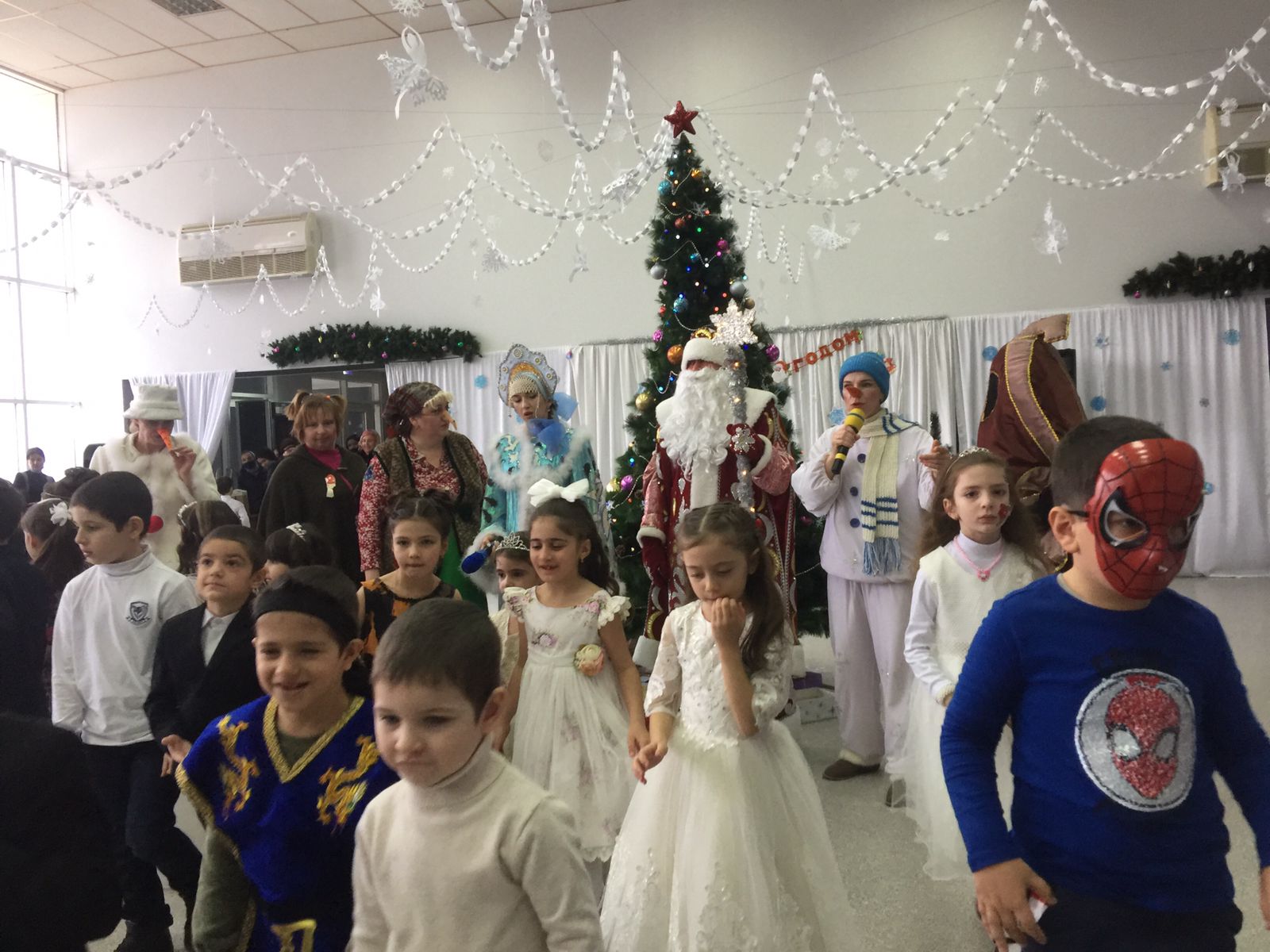 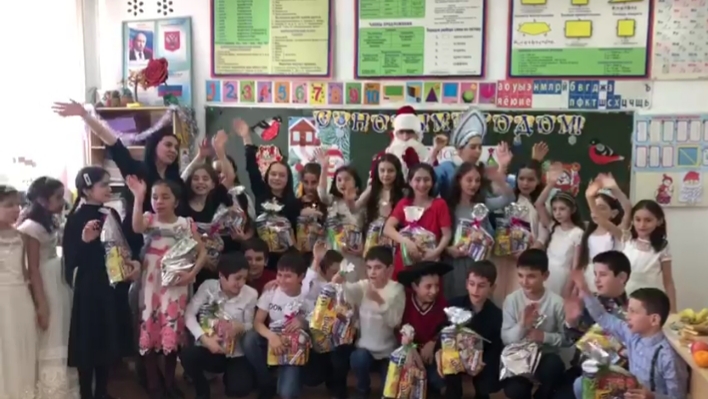 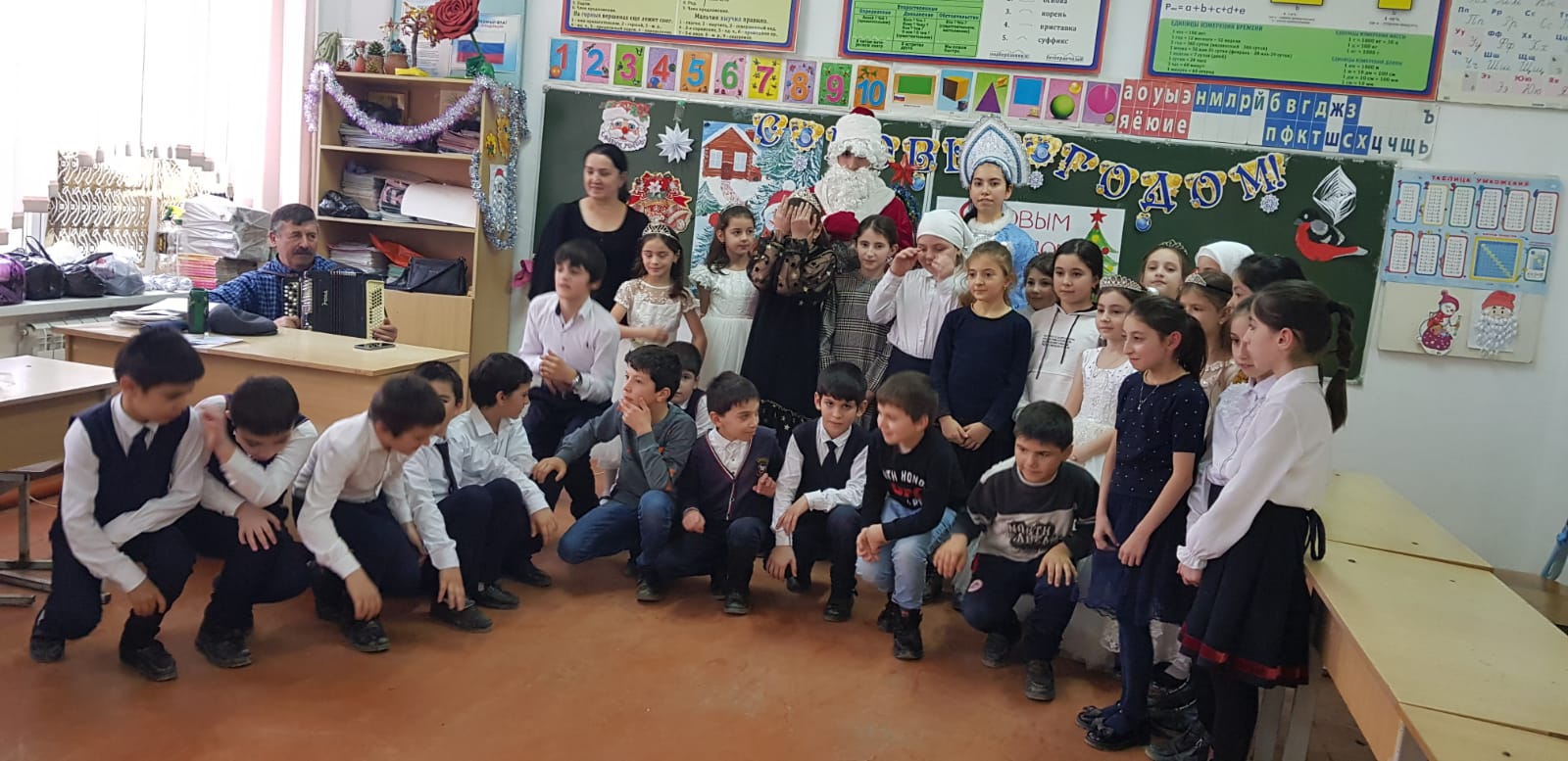 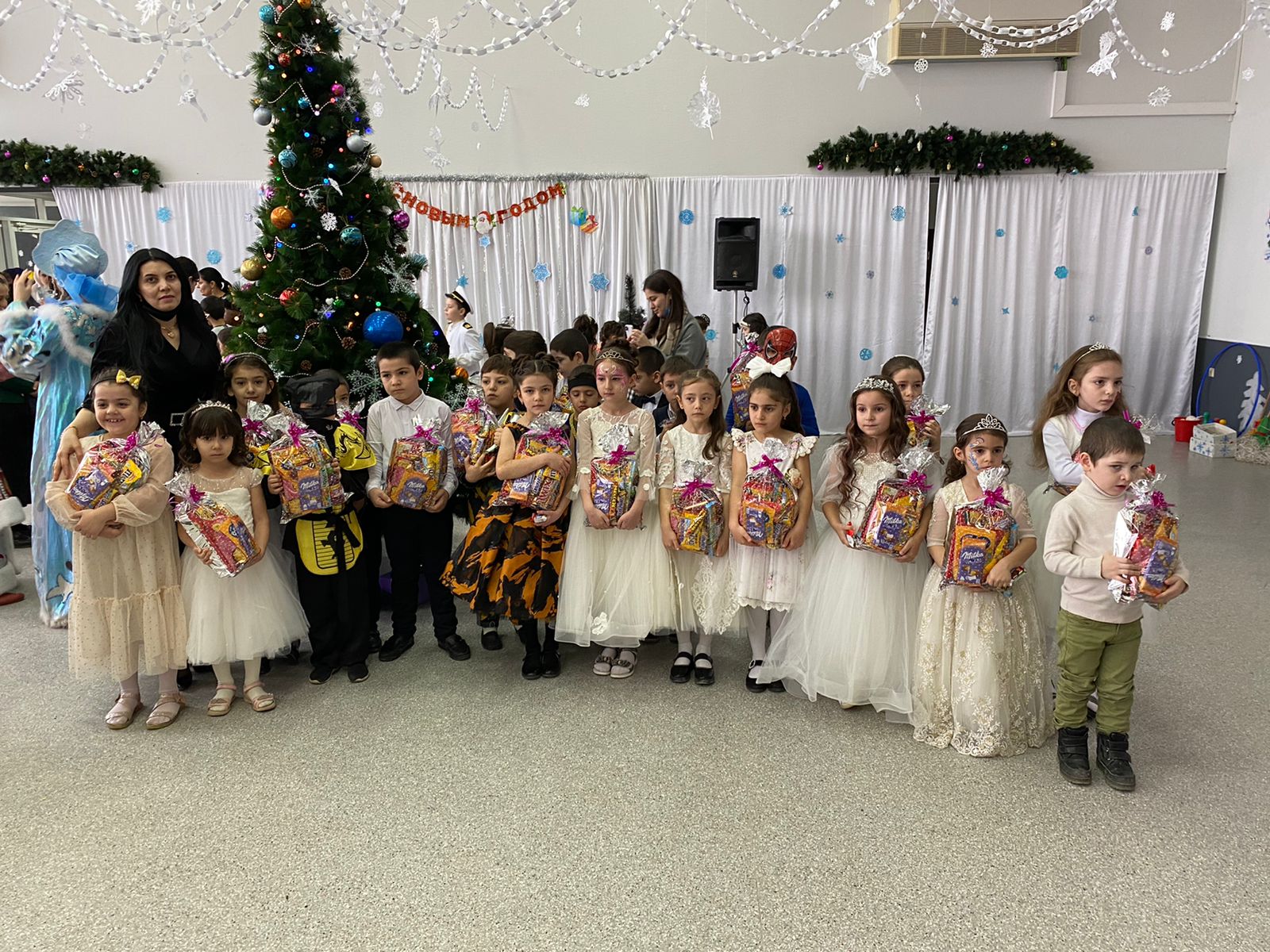 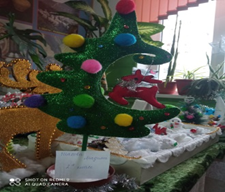 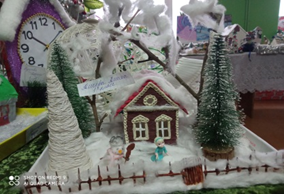 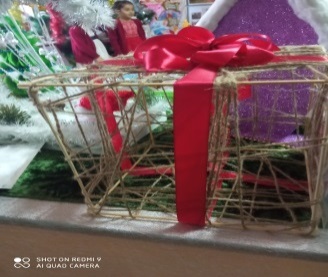 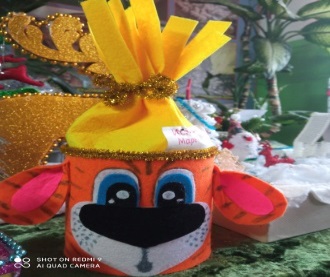 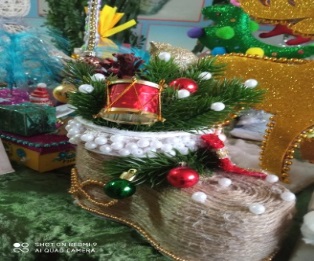 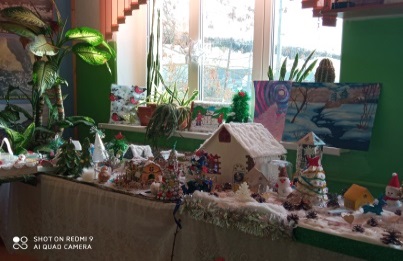 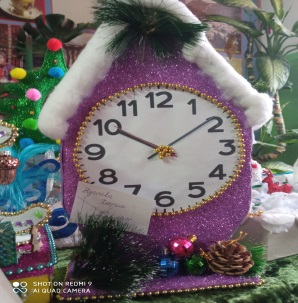 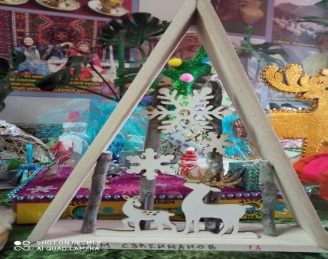 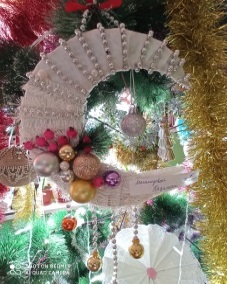 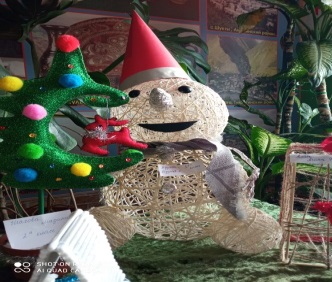 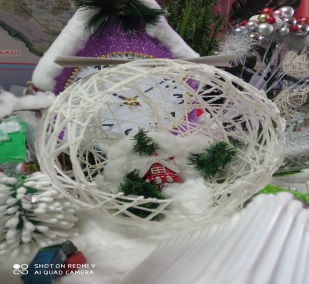 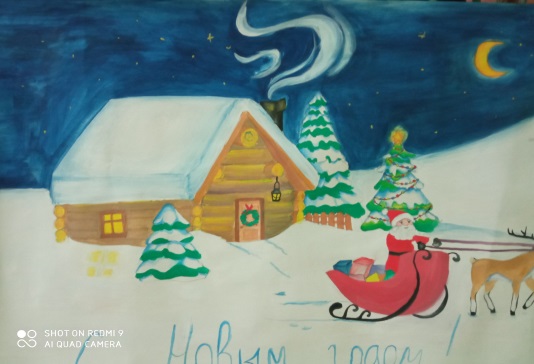 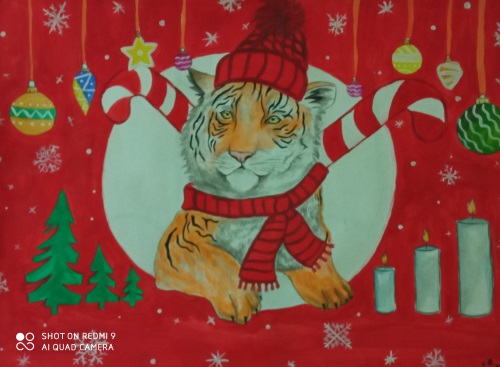 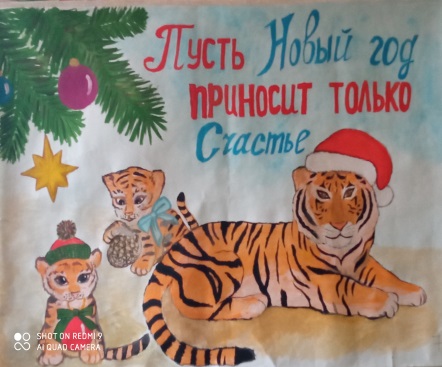 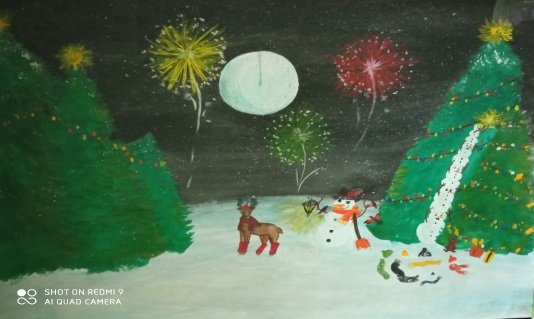 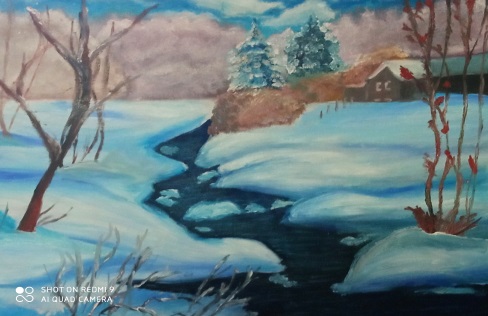 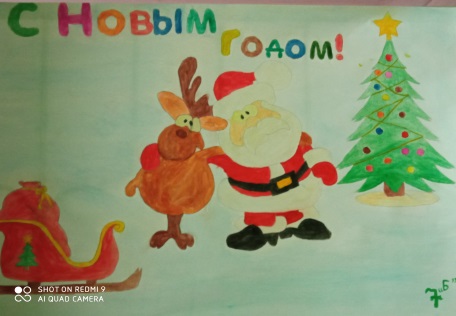 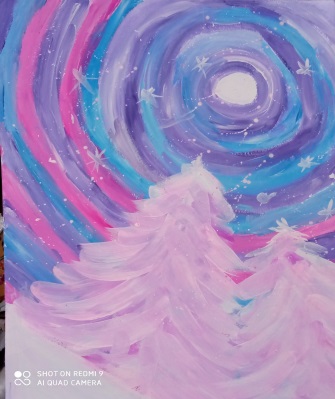 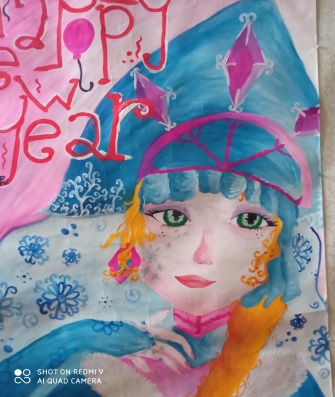 